Picture of Clew Block arrangement of old sail: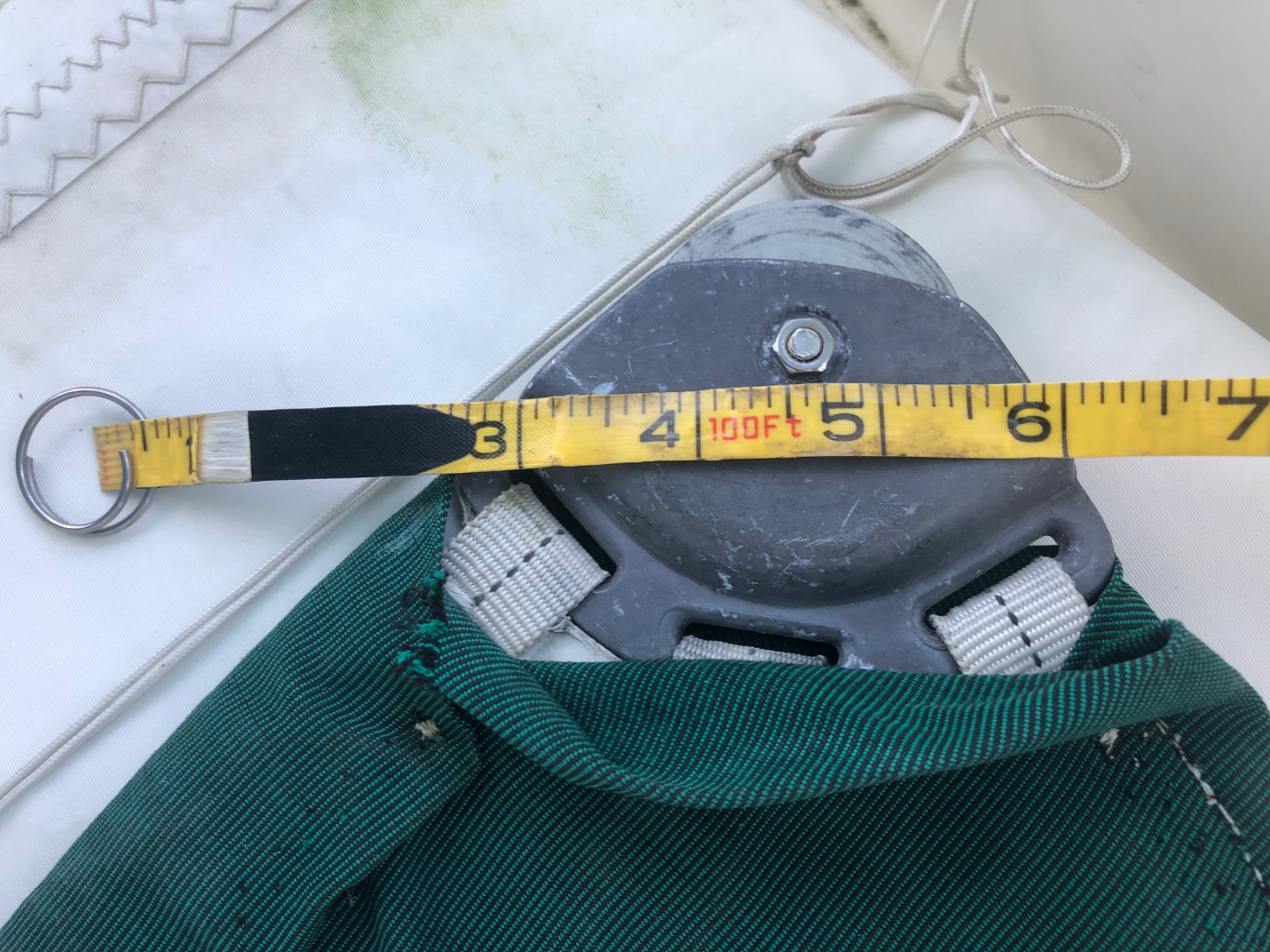  - Furling Mainsail - 3000829 RolfM0Sail LayoutNot Yet PostedM1Tack Cut Back (Aft face of Mast to center of tack Pin - A)N/AHELP M2Tack Cut Up (Top of Boom to Center of tack Pin - B)N/AHELP M3Clew Cut Up (Top of Boom to Center of Tack Pin - X)N/AHELP M4Clew type (slug, outhaul car or ring with strap)Clew Block HELP M5Sunbrella clew cover for Furling MainsYes 

Forrest GreenHELP M6Other OffsetsHELP M7HeadboardWebbing LoopHELP M8Leech LineyesM9Foot LineNoM10Tack Ring TypeWebbing LoopsHELP M11Tack angleFurling MainsailHELP M12Jack LineNoHELP M13Mast Bend (Luff Round)StdHELP M14Fractional Rig (Yes, No)NoHELP M15Mast - Keel or Deck Stepped?Deck Stepped with Compression Post M16Number of ReefsN/A  ReefsHELP M17Intermediate Reefing Diamond Eyes (Yes or No)N/A HELP M18Foot Reefing Grommets (next to boom)N/A HELP M19Reefing Ring TypeN/A HELP M20Luff Length (Max Hoist - P)12.89m Max

(12.69m Net Finished size day of Delivery)HELP M21Foot Length (Max Foot - E)4.79 NETHELP M22 Leech Length (straight line head to clew)SailmakerHELP M23Bimini to Clear (yes or no)HELPM24Foot RoundSailmakerM25Aspect RatioHELPM26Vessel Backstay MeasurementN/A HELP M27Luff Slides (Part Number)Luff tape Size 6 mm bolt rope – finished diameterHELP M28Foot Slides (Part Number)Loose FootedHELP M29Roach TypeN/AHELP M30Roach FactorN/AHELP M31MGMSailmakerHELP M32MGUSailmakerHELP M33Batten Type (Partial or Full)N/AHELP M34Include BattensN/AM35Install Nylon Batten HoldersN/AHELP M36Intermediate SlidersN/AHELP M37Cloth Weight9.18M38Cut TypeCrossM39Sail AreaSailmakerM40CunninghamNoHELP M41TelltailsYesHELP M42Triple StitchYesM43Sail Logo and Color(red, blue or black)NoHELP M44Sail Logo ArtworkN/AM45Sail Numbers and ColorNoHELP M46Draft Stripe and Color(red, blue or black)Yes (Red)HELP M47Overhead Leech LineNoM48Specialty SailNoHELPM49Boom CoverNoHELPM50Lazy BagNoHELP